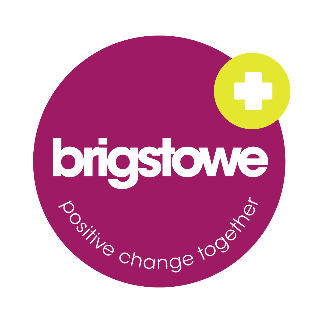 Name:Applicants may be asked to verify stated qualifications and employment. A false declaration may invalidate any offer of employment.I declare that the information given above and in any accompanying documentation is accurate and complete. If any of the statements are untrue or misleading I understand my employment may be terminated. I understand the need for mandatory checks (including Disclosure from the Criminal Records Bureau) in relation to this employment application and give my consent to such checks being undertaken.By completing and returning this form I understand that the Brigstowe Project will store and process the data contained within it in accordance with the requirements of its Data Protection Policy and in keeping with the Data Protection Act 1998.Signed  _____________________________________Dated      
Please return this form by the due date and time to:info@brigstowe.org Registered Charity No 1049945Company Limited by Guarantee No 3107835Applicant InformationApplicant InformationApplicant InformationThe information you provide will be treated as CONFIDENTIAL and will only be seen by members of the Brigstowe Project who are involved in appointing for this post.The information you provide will be treated as CONFIDENTIAL and will only be seen by members of the Brigstowe Project who are involved in appointing for this post.The information you provide will be treated as CONFIDENTIAL and will only be seen by members of the Brigstowe Project who are involved in appointing for this post.Where did you hear about this opportunityWhere did you hear about this opportunityDo you require a work permit to work in the UK?          Yes		NoDo you require a work permit to work in the UK?          Yes		NoDo you require a work permit to work in the UK?          Yes		NoIf Yes, work visa expiry date:ReferencesReferencesReferencesReferencesPlease list two professional references:Please list two professional references:Please list two professional references:Please list two professional references:Full Name:Relationship:Company:Address:Email:Phone:     				Mobile:            				Mobile:            				Mobile:       Full Name:Relationship:Company:Address:Email:Phone:     				Mobile:            				Mobile:            				Mobile:       Rehabilitation of Offenders Act 1984Rehabilitation of Offenders Act 1984Owing to the nature of our work at the Brigstowe Project, applicants are not entitled under the Rehabilitation of Offenders Act 1984 to withhold information about convictions, which for other purposes are ‘spent’ under the Act. You must disclose ALL criminal convictions, cautions, bind-overs or prosecutions pending on this form. Any failure to do so could result in your dismissal from the Brigstowe Project. All information given will be treated in the strictest confidence. If you have no criminal convictions or cautions, please write ‘NONE’ below.Owing to the nature of our work at the Brigstowe Project, applicants are not entitled under the Rehabilitation of Offenders Act 1984 to withhold information about convictions, which for other purposes are ‘spent’ under the Act. You must disclose ALL criminal convictions, cautions, bind-overs or prosecutions pending on this form. Any failure to do so could result in your dismissal from the Brigstowe Project. All information given will be treated in the strictest confidence. If you have no criminal convictions or cautions, please write ‘NONE’ below.Nature of ConvictionDateAn enhanced DBS check is required for this post.Do you have one currently?Yes  	No  An enhanced DBS check is required for this post.Do you have one currently?Yes  	No  InterviewDo you have any access requirements we should meet to offer you a fair interview?Eg. wheelchair access, BSL interpretation etc.	Yes		NoIf you require any specific arrangements that will make your interview easier, please give details about your access needs in the box below.Disclaimer and Signature